PENGARUH PROMOSI DAN HARGA TERHADAP KEPUASAN KONSUMEN PADA KEDAI KOPI KOMBURJALAN SISINGAMANGARAJA MEDAN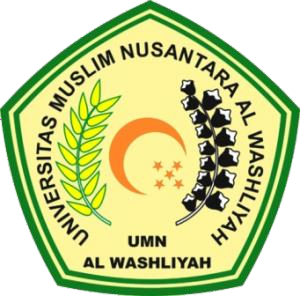 OLEHANWAR EFENDI HARAHAP NPM. 163114162PROGRAM STUDI MANAJEMEN FAKULTAS EKONOMIUNIVERSITAS MUSLIM NUSANTARA AL-WASHLIYAH MEDAN2021